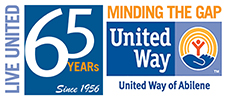 United Way of AbileneRequest for Continuation of Funding(RCF)Funding Cycle: January 2022 – December 2022Deadline: Tuesday, August 3, 2021 – 3:00 p.m.Request for Continuation of Funding Process and Application GuidanceThe Request for Continuation of Funding application is required for programs in their second and third year of the multi-year investment cycle (unless otherwise specified by the United Way of Abilene Board of Directors). Applications are due August 3, 2021 by 3:00 p.m. Funding will begin in January 2022 and extend through December 2022. The Request for Continuation of Funding process excludes site visits and program presentations, but applicants must still complete a Stewardship Application for their agency. Programs will be notified of their 2022 investment in late-December 2021. All programs receiving funding in the year 2022 must participate in monthly impact reporting to United Way through the Community Operating System. Programs seeking more funding than their current investment must exit the RCF process and complete the Application for Community Impact Funds to undergo a full review.Completed program applications are to be submitted in 15 collated, hole-punched, unstapled hard copies. Your submission should begin with the Agency & Program Overview Form – please do not submit copies of cover pages, guidance pages, etc. Applications may be bound with binder clips or rubber bands. Please do not staple. Please type your answers in 11 pt. Arial or similar font. Add additional space as needed if completing the application using the Word document. Please provide any survey materials you have that relate to your outcome measures. Additional accepted attachments include agency collateral, program curriculum, and other supporting program documents. Applications are due in the United Way of Abilene office at 240 Cypress no later than 3:00 p.m. on August 3, 2021. Fax or email submissions are not accepted. Any application not received by the deadline will not be eligible for funding.Application Deadline:3:00 p.m. on August 3, 2021Note: You are responsible for submitting complete application packets by the application deadline. Any application not received by the application deadline will not be eligible for funding.Applications should be submitted in-person or mailed to:United Way of AbileneATTN: Jenn Waldmann240 CypressAbilene, TX 79601Questions: Contact Jenn Waldmann, Community Impact & Marketing Director at 325-677-1841 or Jenn@unitedwayabilene.org.Request for Continuation of Funding Signatures certify that all information in this application is true and complete to the best of my knowledge.Program Summary & OutcomesPlease address each of the following: Provide a brief description of the program and list intended beneficiaries of the program.Provide a bulleted list of accomplishments, successes, and/or program improvements in the last year for which you are proud:Note any anticipated changes in:People being servedRequired staffingRelevant demographic trendsChanges in community conditionsFor your counting purposes, how do you define a “program participant”?Report the total unduplicated participants served by this program:2020 Actual:2021 Proposed: Year to Date 2021:2022 Projected:Please explain your current performance measurements, outcomes, and indicators.Please explain any difference in the 2021 proposed and actual performance measures.Please explain any different or additional performance measurements to be used in 2022, if applicable. If applicable, please provide a brief description of how your organization continues to be impacted by COVID-19.  Please explain your proposed performance outcomes for 2021. What are the agencies plans for the future? Are there any current/pending capital improvement projects or plans to alter/reduce programming?If United Way funding qualifies as a “match” for governmental or other grants, how many additional dollars will be obtained for this program?Submit your estimated program budget for 2022. If a 2022 budget is not currently available, please submit your most recent budget. Organization InformationOrganization InformationOrganization InformationOrganization InformationAgency Name:Agency Name:Agency Name:Agency Name:Address:Address:Address:Address:City, State Zip:City, State Zip:City, State Zip:City, State Zip:Phone:Phone:Phone:Phone:Website:Website:Website:Website:Exec. DirectorNamePhoneEmailExec. DirectorProgram DirectorNamePhoneEmailProgram DirectorBoard ChairNamePhoneEmailBoard ChairProgram InformationProgram InformationProgram InformationProgram Name:Program Name:Impact Area:  Education  Financial Stability  Health2021 United Way of Abilene Allocation: 2021 United Way of Abilene Allocation: Impact Area:  Education  Financial Stability  HealthList the primary United Way of Abilene Community Outcome addressed by this program (selected in your last Impact Application): List the primary United Way of Abilene Community Outcome addressed by this program (selected in your last Impact Application): List the primary United Way of Abilene Community Outcome addressed by this program (selected in your last Impact Application): Exec. DirectorSignature:Signature:Board ChairSignature: Signature: The above signed herby certify:The program and budget information in this application is true and correct to the best of our knowledge.If approved for continued funding, we agree to abide by the United Way of Abilene Community Partner Agreement.This application has been duly authorized and approved by the agency’s Board of Directors.
The above signed herby certify:The program and budget information in this application is true and correct to the best of our knowledge.If approved for continued funding, we agree to abide by the United Way of Abilene Community Partner Agreement.This application has been duly authorized and approved by the agency’s Board of Directors.
The above signed herby certify:The program and budget information in this application is true and correct to the best of our knowledge.If approved for continued funding, we agree to abide by the United Way of Abilene Community Partner Agreement.This application has been duly authorized and approved by the agency’s Board of Directors.
Current Outcomes MeasuredData Collected for Each OutcomeCurrent Performance Outcomes to MeasureData Collected for Each OutcomeProposed Performance Targets